Publicado en   el 11/06/2014 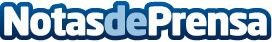 ESIC entrega los II Premios a la Excelencia del alumnadoDatos de contacto:Nota de prensa publicada en: https://www.notasdeprensa.es/esic-entrega-los-ii-premios-a-la-excelencia Categorias: Premios http://www.notasdeprensa.es